 				YAPI TEKNİK ÖZELLİKLERİ FORMUHer yapı için ayrı ayrı doldurulmalıdır.Her bölümden en az 1 kutucuk işaretlenmek zorundadır. 1 den fazla kutucuk işaretlenebilir.“Diğer” kutucuğu işaretlenirse altına açıklaması yapılmalıdır.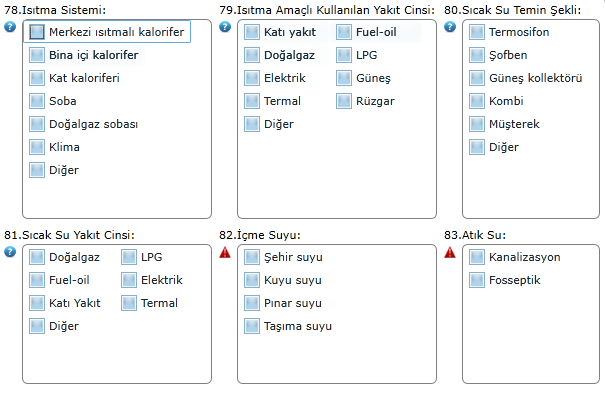 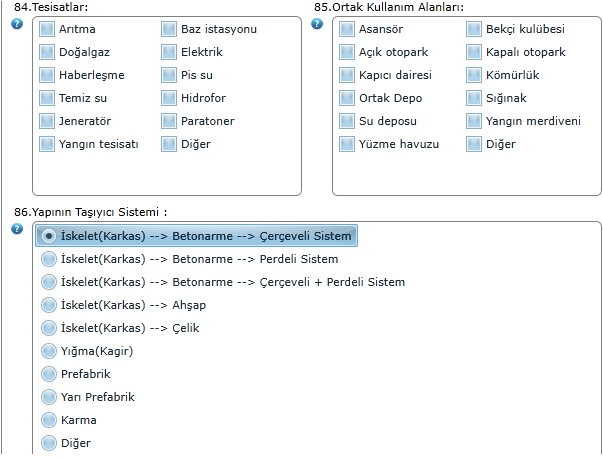 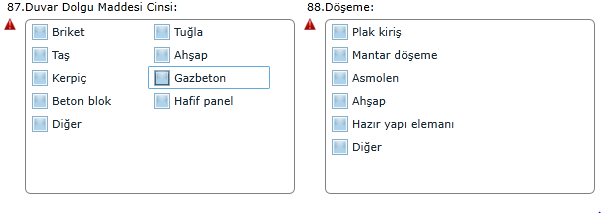 